Emil   emil.372137@2freemail.com 	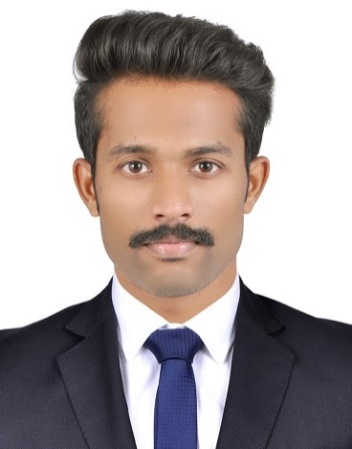 Career ObjectiveTo be a part of an organization which would make me more resourceful and innovative by providing a platform for the growth of my skills gained during my engineering program and to contribute to the development of the organization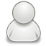 Education Timeline 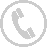 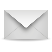            2011			 2013			  2017Skill Set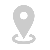 	Software				Programming language	Pro E					C	ANSYS					C++	Inventor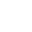 Industrial TrainingBus body acceptance standard – Ashok Leyland (01.06.2016 – 14.06.2016)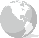 Certification CoursesCompleted Course on DIGITAL PROTOTYPING using   	Autodesk Inventor From KKM SOFT (P)LTD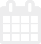 Cambridge English Entry Level Certificate in ESOL 	International (Business English)-Level B1Completed a course on C++ Language from G-TecWorkshop AttendedWireless All Terrain Robot Workshop on 04.09.2016Value Education Workshop on Leadership in association 	with Global Leadership SummitExtracurricular ActivitiesAudio & photo editing, Photography, Dance, Guitar,Beatbox.